Základní škola a Mateřská škola Slavkov, okres Opava, příspěvková organizace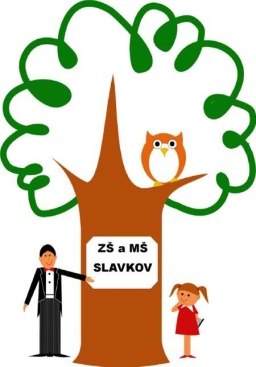 Slezská 316, 747 57 SlavkovZÁPISNÍ  LIST  pro školní rok  2024/2025šestiletý -  nenavštěvoval MŠ -  školsky nezralý -  budou žádat o odklad školní docházkyRegistrační číslo přidělené pro účely oznámení rozhodnutí o přijetí: Jméno a příjmení dítěte___________________________ Datum narození____________________Rodné číslo _________________Místo narození_________________________________________Státní občanství__________Trvalý pobyt ______________________________________________Údaje o předchozím vzdělávání žáka (ZŠ,MŠ) ___________________________________________Zdravotní pojišťovna ____________ Mateřská škola _____________________________________Bude navštěvovat ŠD_____________________ Výslovnost________________________________Zdravotní stav, postižení, obtíže _____________________________________________________Sourozenci: jméno, třída ___________________________________________________________OTEC __________________________ Bydliště (pokud je odlišné)____________________________Telefon do bytu__________________ do zam._______________mobil______________________E-mail __________________________________________________________________________MATKA ________________________ Bydliště (pokud je odlišné)___________________________Telefon do bytu__________________ do zam._______________mobil______________________E-mail __________________________________________________________________________Potvrzuji správnost zapsaných údajů a dávám svůj souhlas základní škole k tomu, aby pro účely přijímacího řízení zpracovávala a evidovala osobní údaje a osobní citlivé údaje mého dítěte ve smyslu všech ustanovení zákona č. 101/2000 Sb., o ochraně osobních údajů v platném znění a Evropského nařízení ke GDPR. Svůj souhlas poskytuji pro účely vedení povinné dokumentace školy podle zákona č. 561/2004 Sb., školského zákona v platném znění, vedení nezbytné zdravotní dokumentace a psychologických vyšetření, Souhlas poskytuji na celé období školní docházky mého dítěte na této škole a na zákonem stanovenou dobu, po kterou se tato dokumentace na škole povinně archivuje.  Byl jsem poučen o právech podle zákona č. 101/2000 Sb. a Evropského nařízení ke GDPR.Ve Slavkově  dne_________ 2024		Zapsal/a: